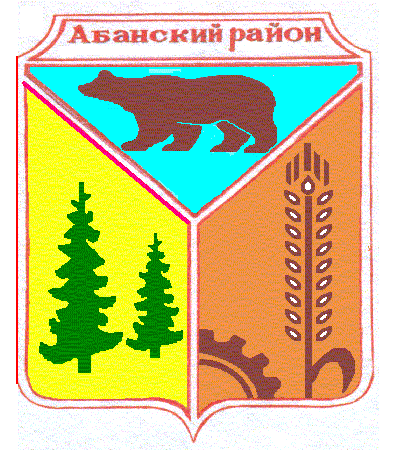 Администрация Абанского районаКрасноярского краяПОСТАНОВЛЕНИЕ11.07.2016                                             п. Абан                                                    №237-п(в редакции Постановления администрации Абанского района от 29.06.2017 №292-п)В соответствии с Федеральным законом от 27.07.2010г № 210-ФЗ «Об организации предоставления государственных и муниципальных услуг», Постановлением администрации Абанского района от 06.10.2010 № 884-п «О порядке разработки и утверждения административных регламентов предоставления муниципальных услуг», в  целях повышения качества оказания и доступности муниципальной услуги по подготовке и выдаче разрешений на строительство, реконструкцию объектов капитального строительства, руководствуясь ст.ст. 43, 44 Устава Абанского района Красноярского края, ПОСТАНОВЛЯЮ:1. Утвердить административный регламент предоставления муниципальной услуги по приему документов и выдаче решений о переводе или об отказе в переводе жилого помещения в нежилое или нежилого помещения в жилое помещение, согласно Приложению к настоящему Постановлению.2. Признать утратившим силу:Постановление администрации Абанского района № 2021-п от 29.12.2014 «Об утверждении административного регламента предоставления муниципальной услуги по принятию документов, а также выдаче решений о переводе или об отказе в переводе жилого помещения в нежилое или нежилого помещения в жилое помещение».3. Опубликовать Постановление в районной газете «Красное Знамя» и разместить на официальном сайте муниципального образования Абанский район http://abannet.ru.4.  Контроль за выполнением данного Постановления оставляю за собой.5. Постановление вступает в силу в день, следующий за днем его официального опубликования.Глава  администрации Абанского района	                                                Г.В. Иванченко                                                  Приложение к постановлению  от 11.07.2016  №237 –п(в редакции Постановления администрации Абанского района от 29.06.2017№292-п)Административный регламентпредоставления муниципальной услуги по приему документов и  выдаче решений о переводе или об отказе в переводе жилого помещения в нежилое или нежилого помещения в жилое помещение1. ОБЩИЕ ПОЛОЖЕНИЯ1.1. Настоящий Административный регламент (далее – Регламент) устанавливает порядок, стандарт, сроки и последовательность административных процедур при предоставлении муниципальной услуги в соответствии с законодательством Российской Федерации.1.2. Предоставление муниципальной услуги осуществляется администрацией Абанского района через отдел жилищно-коммунального хозяйства,  архитектуры, строительства и транспорта администрации Абанского района Красноярского края (далее – Отдел) или через многофункциональный центр предоставления государственных и муниципальных услуг.График работы Отдела: понедельник-пятница с 08:30 до 16:42 (перерыв на обед с12:00 до 13:00). Выходные дни: суббота, воскресенье.Справочные телефоны Отдела: 8(39163)22-5-65, 8(39163)23-2-40.Информация о месте нахождения Отдела:Почтовый адрес Отдела: 663740, п.Абан, ул.Пионерская, 4, стр.1Местонахождение Отдела: 663740, п.Абан, ул.Пионерская, 4, стр.1 (кабинет начальника отдела №202, кабинет специалиста - №218).Услуга может быть получена через многофункциональный центр предоставления государственных и муниципальных услуг (на основании соглашения).КГБУ «МФЦ» расположен по адресу: 663740, Красноярский край, Абанский район, п. Абан, ул. Пионерская, 2.1.3. Заявителем на получение муниципальной услуги является собственник переводимого помещения физическое или юридическое лицо, а также их полномочные представители. 1.4. Информирование граждан о предоставлении муниципальной услуги осуществляется администрацией Абанского района Красноярского края (далее - Администрация) с использованием: - инфоматов;- средств массовой информации (печатных и электронных);- информационных стендов;- официального сайта муниципального образования Абанский район abannet.ru  в разделе «Муниципальные услуги/Реестр муниципальных услуг»;- портала государственных услуг Красноярского края www.gosuslugi.krskstate.ru;- федерального портала государственных услуг  www.gosuslugi.ru.2. СТАНДАРТ ПРЕДОСТАВЛЕНИЯ МУНИЦИПАЛЬНОЙ УСЛУГИ2.1. Наименование муниципальной услугиМуниципальная услуга, предоставление которой регулируется настоящим Регламентом, именуется «Прием документов и выдача решений о переводе или об отказе в переводе жилого помещения в нежилое или нежилого помещения в жилое помещение» (далее - муниципальная услуга).2.2. Орган, предоставляющий муниципальную услугуПредоставление муниципальной услуги осуществляется администрацией Абанского района через отдел жилищно-коммунального хозяйства, архитектуры, строительства и транспорта администрации Абанского района Красноярского края (далее - Отдел) или через многофункциональный центр представления государственных и муниципальных услуг.2.3. Результат предоставления муниципальной услугиРезультатом предоставления муниципальной услуги является выдача уведомления  о переводе  жилого помещения в нежилое или нежилого помещения в жилое помещение или отказ (приложение №3).2.4. Срок предоставления муниципальной услугиМуниципальная услуга для заявителя  предоставляется в срок не позднее чем через 45 дней со дня предоставления заявления и иных документов, обязанность по предоставлению которых, в соответствии с настоящим регламентом, возложена на заявителя. В случае представления заявителем документов, указанных в пункте 2.6 настоящего регламента, через многофункциональный центр срок принятия решения о переводе или об отказе в переводе помещения исчисляется со дня передачи многофункциональным центром таких документов в орган, осуществляющий перевод помещений.2.5. Правовые основания для предоставления муниципальной услугиПредоставление муниципальной услуги осуществляется в соответствии с:- Конституцией Российской Федерации;- Гражданским кодексом Российской Федерации от 26.01.1996 №14-ФЗ;- Жилищным кодексом Российской Федерации от 29.12.2004 №188-ФЗ;- Градостроительным кодексом Российской Федерации  от 29.12.2004        №190-ФЗ; - Федеральным законом от 29.12.2004 №191-ФЗ «О введении в действие Градостроительного кодекса Российской Федерации»;- Федеральным законом от 02.05.2006 № 59-ФЗ «О порядке рассмотрения обращений граждан Российской Федерации»;- Федеральным законом от 27.07.2010 №210-ФЗ  «Об организации  предоставления государственных и муниципальных услуг»;-  Федеральным законом от 06.10.2003  №131-ФЗ « Об общих принципах организации местного самоуправления в Российской Федерации»;- Постановлением Правительства Российской Федерации  №502 от 10.08.2005 года «Об утверждении формы уведомления о переводе (отказе в переводе) жилого (нежилого) помещения в нежилое (жилое) помещение»;- Уставом Муниципального образования Абанского район;- Постановлением администрации Абанского района №884-п от 06.10.2010 «О порядке разработки и утверждения административных регламентов предоставления муниципальных услуг».- Положением об Отделе.2.6. Документы, необходимые для предоставления муниципальной услугиДля получения  муниципальной услуги Заявитель предоставляет в Отдел следующие документы:1) заявление о переводе помещения (приложение №2);2) правоустанавливающие документы на переводимое помещение (подлинники или засвидетельствованные в нотариальном порядке копии);3) план переводимого помещения с его техническим описанием (в случае, если переводимое помещение является жилым, технический паспорт такого помещения);4) поэтажный план дома, в котором находится переводимое помещение;5) подготовленный и оформленный в установленном порядке проект переустройства и (или) перепланировки переводимого помещения (в случае, если переустройство и (или) перепланировка требуются для обеспечения использования такого помещения в качестве жилого или нежилого помещения).Заявитель вправе не представлять документы, предусмотренные п.п. 3 и 4 пункта 2.6. настоящего Регламента, а также в случае, если право на переводимое помещение зарегистрировано в Едином государственном реестре прав на недвижимое имущество и сделок с ним, документы, предусмотренные п.п. 2 пункта 2.6. настоящего регламента. Для рассмотрения заявления о переводе помещения орган, осуществляющий перевод помещений, запрашивает следующие документы (их копии или содержащиеся в них сведения), если они не были представлены заявителем по собственной инициативе:1) правоустанавливающие документы на переводимое помещение, если право на него зарегистрировано в Едином государственном реестре недвижимости;2) план переводимого помещения с его техническим описанием (в случае, если переводимое помещение является жилым, технический паспорт такого помещения);3) поэтажный план дома, в котором находится переводимое помещение.Орган, осуществляющий перевод помещений, не вправе требовать от заявителя представление других документов кроме документов, истребование которых у заявителя допускается в соответствии с пунктом 2.6. настоящего Регламента.Государственные органы, органы местного самоуправления и подведомственные государственным органам или органам местного самоуправления организации, в распоряжении которых находятся документы, указанные в пункте 2.6. настоящего регламента, обязаны направить в порядке межведомственного информационного взаимодействия в орган, осуществляющий перевод помещений, запрошенные ими сведения и документы. Запрошенные сведения и документы могут представляться на бумажном носителе, в форме электронного документа либо в виде заверенных уполномоченным лицом копий запрошенных документов, в том числе в форме электронного документа.Если в результате перевода жилого помещения в нежилое помещение или нежилое помещения в жилое помещение будет использоваться общее имущество собственников помещений в многоквартирном доме, перечень которого определен в статье 36 Жилищного кодекса Российской Федерации, необходимо представление решения собственников помещений в многоквартирном доме, в котором находится переводимое помещение, выражающих согласие на проведение работ, затрагивающих общее имущество собственников помещений в многоквартирном доме, полученного и оформленного в соответствии с требованиями Жилищного кодекса Российской Федерации.Если перевод помещения приведет к уменьшению размера общего имущества собственников многоквартирного жилого дома, собственнику переводимого помещения необходимо получить на такое уменьшение согласие всех собственников помещений в многоквартирном доме в соответствии со статьей 36 Жилищного кодекса Российской Федерации.В случае если переводимое помещение находится в здании, не относящемся к многоквартирному жилому дому, и перевод жилого помещения в нежилое помещение или нежилого в жилое помещение приведет к уменьшению общего имущества собственников, собственнику переводимого помещения необходимо получить на такое уменьшение согласие всех собственников помещений, расположенных в здании.Основания для отказа в приеме документов отсутствуют.2.7. Основания для отказа в предоставления муниципальной услугиОснованиями для отказа в предоставлении муниципальной услуги по переводу жилого помещения в нежилое и нежилого в жилое помещение являются:  1) непредставления определенных пунктом 2.6 настоящего регламента документов, обязанность по представлению которых возложена на заявителя;1.1) поступления в орган, осуществляющий перевод помещений, ответа органа государственной власти, органа местного самоуправления либо подведомственной органу государственной власти или органу местного самоуправления организации на межведомственный запрос, свидетельствующего об отсутствии документа и (или) информации, необходимых для перевода жилого помещения в нежилое помещение или нежилого помещения в жилое помещение в соответствии с пунктом 2.6  настоящего Регламента, если соответствующий документ не представлен заявителем по собственной инициативе. Отказ в переводе помещения по указанному основанию допускается в случае, если орган, осуществляющий перевод помещений, после получения указанного ответа уведомил заявителя о получении такого ответа, предложил заявителю представить документ и (или) информацию, необходимые для перевода жилого помещения в нежилое помещение или нежилого помещения в жилое помещение в соответствии с пунктом  2.6 настоящего регламента, и не получил от заявителя такие документ и (или) информацию в течение пятнадцати рабочих дней со дня направления уведомления;2) представления документов в ненадлежащий орган;3) если доступ к переводимому помещению невозможен без использования помещений, обеспечивающих доступ к жилым помещениям, или отсутствует техническая возможность оборудовать такой доступ к данному помещению, если переводимое помещение является частью жилого помещения либо используется собственником данного помещения или иным гражданином в качестве места постоянного проживания, а также если право собственности на переводимое помещение обременено правами каких-либо лиц;4) если квартира расположена в многоквартирном доме, то перевод в нежилое помещение допускается только в случаях, если такая квартира расположена на первом этаже указанного дома или выше первого этажа, но помещения, расположенные непосредственно под квартирой, переводимой в нежилое помещение, не являются жилыми;5) если жилое помещение в наемном доме социального использования;6) если жилое помещение планируется для перевода в целях осуществления религиозной деятельности;7) перевод нежилого помещения в жилое помещение не допускается, если такое помещение не отвечает установленным требованиям или отсутствует возможность обеспечить соответствие такого помещения установленным требованиям либо если право собственности на такое помещение обременено правами каких-либо лиц;8) несоответствия проекта переустройства и (или) перепланировки жилого помещения требованиям законодательства.Решение об отказе в переводе помещения должно содержать основания отказа с обязательной ссылкой на нарушения, предусмотренные пунктом 2.7.Решение об отказе в переводе помещения выдается или направляется заявителю по адресу, указанному в заявлении, либо через многофункциональный центр не позднее чем через три рабочих дня со дня принятия такого решения и может быть обжаловано заявителем в судебном порядке.2.8. Информация о платности (бесплатности) предоставления муниципальной услугиДанная муниципальная услуга предоставляется бесплатно.2.9. Сроки выполнения отдельных административных действий2.9.1. Время ожидания в очереди для сдачи и получения документов, получение консультаций о муниципальной услуги составляет не более 15 минут.2.9.2. Время регистрации запроса не должно превышать 15 минут.2.10. Требования к местам предоставления муниципальной услуги2.10.1. Для приема граждан (полномочных представителей), обратившихся за получением муниципальной услуги, могут быть выделены отдельные помещения, снабженные соответствующими указателями. Указатели должны быть четкими, заметными и понятными для получателей муниципальной услуги.2.10.2. Рабочее место специалистов администрации Абанского района, участвующих в оказании муниципальной услуги, оснащается настольной табличкой с указанием фамилии, имени, отчества и должности.2.10.3. Места для заполнения необходимых документов должны соответствовать комфортным условиям для граждан и оптимальным условиям работы специалистов.2.10.4. В местах ожидания предоставления муниципальной услуги предусматривается оборудование доступных мест общественного пользования (туалетов).2.10.5. Возможность самостоятельного передвижения по территории,  на которой расположено здание, в котором предоставляются услуги;        2.10.6. Доступ в здание, в котором размещается орган, предоставляющий услугу, оборудован пандусом, обеспечивающим возможность передвижения маломобильных групп населения, и кнопкой вызова уполномоченного специалиста через единую дежурно-диспетчерскую службу;2.10.7. Сопровождение инвалидов, имеющих стойкие расстройства функции зрения и самостоятельного передвижения;2.10.8. Допуск сурдопереводчика и тифлосурдопереводчика;2.10.9. Допуск собаки-проводника в здание, в котором предоставляется услуга; 2.10.10. Специалист, при необходимости оказывает инвалидам помощь, необходимую для получения в доступной для них форме информации о правилах предоставления услуги, в том числе об оформлении необходимых для получения услуги документов, о совершении ими других необходимых для получения услуги действий;2.10.11. Место предоставления услуги для маломобильных групп населения оборудуется стульями, столом и размещается на 1 этаже здания, в котором размещается орган, предоставляющий услугу;2.10.12. На территории, прилегающей к зданию, в котором размещается орган предоставляющий услугу, выделено место для парковки специальных автотранспортных средств инвалидов.2.11. Показатели доступности и качества муниципальной услуги2.11.1. Наличие различных способов получения информации  о муниципальной услуги.2.11.2. Короткое время ожидания в очереди.2.11.3. Соответствующая квалификационная подготовка специалистов.2.11.4. Высокая культура обслуживания.2.11.5. Соблюдение сроков предоставления муниципальной услуги.2.11.6. Отсутствие обоснованных жалоб со стороны заявителя.3. СОСТАВ, ПОСЛЕДОВАТЕЛЬНОСТЬ И СРОКИ ВЫПОЛНЕНИЯ АДМИНИСТРАТИВНЫХ ПРОЦЕДУР, ТРЕБОВАНИЕ К ПОРЯДКУ ИХ ВЫПОЛНЕНИЯ, В ТОМ ЧИСЛЕ ОСОБЕННОСТИ ВЫПОЛНЕНИЯ АДМИНИСТРАТИВНЫХ ПРОЦЕДУР В ЭЛЕКТРОННОЙ ФОРМЕ3.1. Последовательность и сроки выполнения административных процедур   3.1.1. Последовательность административных процедур исполнения муниципальной услуги представлена на блок-схеме согласно приложению 2 к настоящему регламенту и включает в себя следующие административные процедуры:а) прием и регистрация документов заявителя;б) подготовка решения о переводе или отказа в переводе жилого помещения в нежилое или нежилого помещения в жилое помещение;в) выдача  уведомления или отказа в переводе жилого помещения в нежилое или нежилого помещения в жилое помещение.3.2. Прием и регистрация документов заявителя3.2.1. Основанием для начала административной процедуры приема и регистрации документов заявителя, является обращение заявителя (полномочного представителя) в Отдел  лично, через портал государственных услуг Красноярского края, через федеральный портал государственных услуг с заявлением и документами, необходимыми для предоставления муниципальной услуги.3.2.2.При личном обращении сотрудник Отдела устанавливает личность заявителя и предмет обращения, сверяет подлинники документов с копиями.3.2.3. При отсутствии у заявителя (полномочного представителя) заполненного заявления или неправильном его заполнении, должностное лицо, помогает заполнить заявление.3.2.2. Заявление и документы могут быть направлены, посредством обращения заявителя (полномочного представителя) в многофункциональный центр предоставления государственных и муниципальных услуг (МФЦ). Сотрудник МФЦ устанавливает личности заявителя (полномочного представителя) и предмет обращения, сверяет подлинники документов с копиями, заверяет их, формирует опись к пакету документов и сопроводительное письмо. Пакет документов отправляется в Отдел сотрудником МФЦ, посредством  курьера не позднее 1 дня, следующего за днем принятия заявления и документов. Заявление и документы могут быть направлены сотрудником МФЦ в порядке электронного взаимодействия в день их поступления, с последующей передачей в Отдел курьером. 3.2.3. При поступлении заявления и документов, необходимых для предоставления муниципальной услуги, сотрудник Отдела устанавливает предмет обращения заявителя и отдает заявление на регистрацию (в журнале регистрации входящей корреспонденции) секретарю - машинисту МКУ «Централизованная бухгалтерия». Секретарь - машинист передает зарегистрированное заявление Главе администрации Абанского района, далее заявление поступает в Отдел с визой Главы администрации Абанского района. Срок административной процедуры 2 дня.3.2.4. Результатом административной процедуры является  прием и регистрация заявления с приложенными документами.3.3. Подготовка решения о переводе или отказа в переводе жилого помещения в нежилое или нежилого помещения в жилое помещение3.3.1. Рассмотрение заявления и прилагаемых документов:1) основанием для начала административной процедуры является поступление зарегистрированного заявления с приложенными документами. Начальник Отдела назначает ответственного за рассмотрение заявления и прилагаемых документов.2) начальник Отдела передает уполномоченному сотруднику Отдела на рассмотрение заявление и прилагаемые документы.3) сотрудник Отдела осуществляет проверку наличия поступивших документов, соответствию документам, указанным в пункте 2.6. настоящего Регламента.4) в случае непредставления заявителем по собственной инициативе находящегося в распоряжении органов (организаций), предоставляющих (участвующих в предоставлении) государственных и муниципальных услуг документов, указанных в пункте 2.6., настоящего регламента, сотрудник формирует и направляет необходимые межведомственные запросы. 5) направление межведомственного запроса и направление ответа на межведомственный запрос допускаются только в целях, связанных с предоставлением муниципальной услуги. Межведомственный запрос формируется в электронной форме и направляется по системе межведомственного информационного взаимодействия.         В случае невозможности осуществления межведомственного информационного взаимодействия с использованием единой системы межведомственного электронного взаимодействия в электронной форме, допускается направление межведомственного запроса и направление ответа на межведомственный запрос в бумажном виде.Срок для направления запроса составляет 5 рабочих дней с даты поступления документов, которые заявителем предоставляются самостоятельно.6) при отсутствии оснований для отказа в предоставлении муниципальной услуги, сотрудник Отдела осуществляет подготовку проекта  решения или отказа в переводе жилого помещения в нежилое или нежилого помещения в жилое помещение. 7) при наличии оснований для отказа в предоставлении услуги, предусмотренных пунктом 2.7 настоящего регламента, сотрудник Отдела осуществляет подготовку ответа заявителю об отказе в переводе жилого помещения в нежилое или нежилого помещения в жилое помещение Отказ в выдаче решения должен содержать основания, по которым запрашиваемое решение не может быть выдано, а также порядок обжалования такого решения.8) подготовленный проект решения или отказа в переводе жилого помещения в нежилое или нежилого помещения в жилое помещение передается сотрудником Отдела на согласование начальнику Отдела.Срок подготовки проекта решения или отказа в переводе не более 34 дней.9) согласованный проект решения передается на подпись Главе администрации Абанского района. Подпись Главы администрации Абанского района заверяется гербовой печатью. Согласованный отказ в выдаче решения передается на подпись Главе администрации Абанского района. Срок согласования проекта решения 1 день.10) результатом административной процедуры является подписание решения или отказа в переводе жилого помещения в нежилое или нежилого помещения в жилое помещение  Главой администрации Абанского района.3.4. Выдача уведомления или отказа в выдаче3.4.1.  Основанием для начала процедуры является поступление уведомления или отказа в переводе жилого помещения в нежилое или нежилого помещения в жилое помещение в Отдел или многофункциональный центр.3.4.2.В случае поступления заявления о выдаче решения или отказа в переводе жилого помещения в нежилое или нежилого помещения в жилое помещение непосредственно при обращении в Отдел или через портал государственных услуг Красноярского края, через федеральный портал государственных услуг, окончательный документ (решение или отказа в переводе жилого помещения в нежилое или нежилого помещения в жилое помещение) выдается заявителю (полномочному представителю).  3.4.3.При поступлении заявления о выдаче решения или отказа в переводе жилого помещения в нежилое или нежилого помещения в жилое помещение через МФЦ, сотрудник Отдела обязан в течение одного рабочего дня передать документ специалистам МФЦ.3.4.4. Результатом  административной процедуры является направление (выдача) заявителю (полномочному представителю) сотрудником Отдела или сотрудником МФЦ:- уведомления о переводе жилого помещения в нежилое или нежилого помещения в жилое помещение.- отказ в выдаче уведомления о переводе жилого помещения в нежилое или нежилого помещения в жилое помещение.Срок выполнения административной процедуры по выдаче уведомления или отказа в переводе жилого помещения в нежилое или нежилого помещения в жилое помещение не более 3 дней.4. ПОРЯДОК  И ФОРМЫ КОНТРОЛЯ ЗА ИСПОЛНЕНИЕМ АДМИНИСТРАТИВНОГО РЕГЛАМЕНТА4.1. Контроль за соблюдением последовательности административных действий, определенных административными процедурами по предоставлению муниципальных услуг, полнотой и качеством предоставления муниципальной услуги осуществляется начальником Отдела и главой администрации Абанского района. 4.2. Текущий контроль качества предоставления муниципальной услуги, соблюдением положений настоящего Регламента и иных нормативно правовых актов, устанавливающих требования к предоставлению муниципальной услуги (далее – Текущий контроль), осуществляется должностными лицами, ответственными за организацию работы по предоставлению муниципальной услуги.  Текущий контроль за соблюдением последовательности действий, определенных административными процедурами по предоставлению муниципальной услуги, и исполнением настоящего Регламента осуществляется начальником Отдела в отношении работников, участвующих в предоставлении муниципальной услуги.4.3. В случае выявления нарушений прав физических и (или) юридических лиц действиями (бездействием) должностных лиц, предоставляющих муниципальную услугу, виновные лица привлекаются к ответственности в порядке установленном законодательством Российской Федерации.4.4. Периодичность плановых проверок составляет – 1 раз в год. Внеплановые проверки проводятся по мере поступления жалоб на действия  должностных лиц в связи с представлением  муниципальной услуги. 4.5. Срок проведения проверки не более 30 рабочих дней. Срок оформления акта проверки 3 рабочих дня со дня завершения. Акт проверки подписывается должностным лицами проводившими проверку.4.6. Граждане, их объединения и организации могут контролировать предоставление муниципальной услуги путем получения письменной и устной информации о результатах проведенных проверок и принятых по результатам проверок мерах.5. ДОСУДЕБНЫЙ (ВНЕСУДЕБНЫЙ) ПОРЯДОК ОБЖАЛОВАНИЯ РЕШЕНИЙ И ДЕЙСТВИЙ (БЕЗДЕЙСТВИЯ) ОРГАНА, ПРЕДОСТАВЛЯЮЩЕГО МУНИЦИПАЛЬНУЮ УСЛУГУ, А ТАКЖЕ ДОЛЖНОСТНЫХ ЛИЦ, МУНИЦИПАЛЬНЫХ СЛУЖАЩИХ.5.1. Получатели муниципальной услуги имеют право на досудебное (внесудебное) обжалование действий (бездействия) и решений, принятых (осуществляемых) в ходе оказания муниципальной услуги.5.2. Заявитель имеет право на получение исчерпывающей информации и документов, необходимых для обоснования и рассмотрения жалобы.5.3. Заявитель может обратиться с жалобой на имя начальника Отдела, в том числе в следующих случаях:- нарушение срока регистрации запроса заявителя о предоставлении  муниципальной услуги;- нарушение срока предоставления муниципальной услуги;- требование у заявителя документов, не предусмотренных нормативными актами  РФ, нормативными правовыми актами субъектов РФ, муниципальными правовыми актами для предоставления муниципальной услуги;- отказ в приеме документов, предоставление которых предусмотрено нормативными правовыми актами РФ, нормативными правовыми актами субъектов РФ, муниципальными правовыми актами для предоставления муниципальной услуги, у заявителя;- отказ в предоставлении муниципальной услуги, если основания отказа не предусмотрены федеральными законами и принятыми в соответствии с ними иными нормативными правовыми актами РФ, нормативными правовыми актами субъектов РФ, муниципальными правовыми актами;- затребование с заявителя при предоставлении муниципальной услуги платы, не предусмотренной нормативными правовыми актами РФ, нормативными правовыми актами субъектов РФ, муниципальными правовыми актами;- отказ органа, предоставляющего муниципальную услугу, должностного лица органа, предоставляющего муниципальную услугу, в исправлении допущенных опечаток и ошибок в выданных в результате предоставления  муниципальной услуги документах либо нарушение установленного срока таких исправлений.Получатель муниципальной услуги может сообщить о нарушении своих прав и законных интересов, противоправных решениях, действиях или бездействии должностных лиц, нарушении положений административного регламента, некорректном поведении или нарушении служебной этики, обратившись с жалобой лично или направив письменное обращение, жалобу.5.4. Основанием для начала процедуры рассмотрения досудебного (внесудебного) обжалования действий (бездействий) и решений, принятых (осуществляемых) в ходе предоставления муниципальной услуги, является подача заявителем жалобы лично или направление письменного обращения, в том числе в форме электронного документа, в Отдел.5.5. Заявителем, жалоба в устной форме предъявляется на личном приёме. При личном приёме заявитель предъявляет документ, удостоверяющий его личность. Если изложенные в устном обращении факты и обстоятельства являются очевидными и не требуют дополнительной проверки, ответ на обращение, с согласия заявителя, может быть дан устно в ходе личного приёма. При несогласии заявителя даётся письменный ответ по существу поставленных в заявлении вопросов.5.6. Общие требования к порядку подачи и рассмотрения жалобы1) Жалоба подается в письменной форме на бумажном носителе, в электронной форме в орган, предоставляющий муниципальную услугу. Жалобы на решения, принятые руководителем органа,  предоставляющего муниципальную услугу, подаются в вышестоящий орган (при его наличии) либо в случае его отсутствия рассматриваются непосредственно руководителем органа, предоставляющего муниципальную услугу.2) Жалоба может быть направлена по почте, через многофункциональный центр, с использованием информационно-телекоммуникационной сети «Интернет», официального сайта органа, предоставляющего муниципальную услугу, единого краевого портала «Красноярский край», федеральной государственной информационной системы «Единый портал государственных и муниципальных услуг (функций), а также может быть принята при личном приеме заявителя.5.7. Жалоба должна содержать:1) наименование органа, предоставляющего муниципальную услугу, должностного лица органа, предоставляющего муниципальную услугу, либо  муниципального служащего, решения и действия (бездействие) которых обжалуются;2) фамилию, имя, отчество (последнее - при наличии), сведения о месте жительства заявителя - физического лица либо наименование, сведения о месте нахождения заявителя - юридического лица, а также номер (номера) контактного телефона, адрес (адреса) электронной почты (при наличии) и почтовый адрес, по которым должен быть направлен ответ заявителю;3) сведения об обжалуемых решениях и действиях (бездействии) органа,  предоставляющего муниципальную услугу, должностного лица органа,  предоставляющего муниципальную услугу, либо муниципального служащего;4) доводы, на основании которых заявитель не согласен с решением и действием (бездействием) органа, предоставляющего муниципальную услугу, должностного лица органа, предоставляющего муниципальную услугу, либо муниципального служащего. Заявителем могут быть представлены документы (при наличии), подтверждающие доводы заявителя, либо их копии.5.8. Жалоба, поступившая в орган, предоставляющий муниципальную услугу, подлежит рассмотрению должностным лицом, наделенным полномочиями по рассмотрению жалоб, в течение пятнадцати рабочих дней со дня ее регистрации, а в случае обжалования отказа органа, предоставляющего муниципальную услугу, должностного лица органа, предоставляющего муниципальную услугу, в приеме документов у заявителя либо в исправлении допущенных опечаток и ошибок или в случае обжалования нарушения установленного срока таких исправлений - в течение пяти рабочих дней со дня ее регистрации.         5.9. К жалобе могут быть приложены копии документов, подтверждающих изложенные в жалобе обстоятельства. В таком случае в жалобе приводится перечень прилагаемых к ней документов.Если документы, имеющие существенное значение для рассмотрения жалобы, отсутствуют или не приложены к обращению, решение принимается без учета доводов, в подтверждение которых документы не представлены. 5.10. Жалоба, поступившая в орган местного самоуправления или должностному лицу в соответствии с их компетенцией, подлежит обязательному рассмотрению.В случае, если в письменном обращении не указаны фамилия гражданина, направившего жалобу, и почтовый адрес, по которому должен быть направлен ответ, ответ на жалобу не дается. Если в указанной жалобе содержатся сведения о подготавливаемом, совершаемом или совершенном противоправном деянии, а также о лице, его подготавливающем, совершающем или совершившем, жалоба подлежит направлению в государственный орган в соответствии с его компетенцией.Жалоба, в которой обжалуется судебное решение, в течение семи дней со дня регистрации возвращается гражданину, направившему жалобу, с разъяснением порядка обжалования данного судебного решения.Орган местного самоуправления или должностное лицо при получении  жалобы, в которой содержатся нецензурные либо оскорбительные выражения, угрозы жизни, здоровью и имуществу должностного лица, а также членов его семьи, вправе оставить жалобу без ответа по существу поставленных в нем вопросов и сообщить гражданину, направившему жалобу, о недопустимости злоупотребления правом.В случае, если текст жалобы не поддается прочтению, ответ на жалобу не дается, и оно не подлежит направлению на рассмотрение в орган местного самоуправления или должностному лицу в соответствии с их компетенцией, о чем в течение семи дней со дня регистрации жалобы сообщается гражданину, направившему жалобу, если его фамилия и почтовый адрес поддаются прочтению.В случае установления в ходе или по результатам рассмотрения жалобы признаков состава административного правонарушения или преступления должностное лицо, наделенное полномочиями по рассмотрению жалоб в соответствии с частью 1 ст. 11.2  Федерального закона от 27.07.2010 N 210-ФЗ (ред. от 15.02.2016) "Об организации предоставления государственных и муниципальных услуг", незамедлительно направляет имеющиеся материалы в органы прокуратуры.5.11. Получатели муниципальной услуги могут обжаловать действие или бездействие сотрудников Отдела – начальнику Отдела; начальника Отдела – Главе администрации Абанского района.5.12. По результатам рассмотрения жалобы орган, предоставляющий муниципальную услугу, принимает одно из следующих решений:1) удовлетворяет жалобу, в том числе в форме отмены принятого решения, исправления допущенных органом, предоставляющим муниципальную услугу, опечаток и ошибок в выданных в результате предоставления муниципальной услуги документах, возврата заявителю денежных средств, взимание которых не предусмотрено нормативными правовыми актами Российской Федерации, нормативными правовыми актами субъектов Российской Федерации, муниципальными правовыми актами, а также в иных формах;2) отказывает в удовлетворении жалобы.5.13. Не позднее дня, следующего за днем принятия решения, заявителю в письменной форме и по желанию заявителя в электронной форме направляется мотивированный ответ о результатах рассмотрения жалобы.5.14. Результатом досудебного (внесудебного) обжалования является направление заявителю мотивированного ответа о результатах рассмотрения жалобы не позднее дня, следующего за днем принятия решения, в письменной форме и по желанию заявителя в электронной форме.Приложение №1к Административному регламенту администрации Абанского района Красноярского края предоставления муниципальной услуги  «Принятие документов, а также выдача решений о переводе или об отказе в переводе жилого помещения в нежилое или нежилого помещения в жилое помещение»(в редакции Постановлений администрации Абанского района от 29.06.2017№292-п)                                                              В ___________________________________________                                         (наименование органа местного самоуправления                                   _____________________________________________                                     муниципального образования)                                                       от застройщика ______________________________         (Ф.И.О. гражданина,                                          _____________________________________________                                                                                                   или наименование организации, должность, Ф.И.О. руководителя)                                                                                                                   _____________________________________________________                                                                                                               (почтовый адрес проживания и регистрации, контактный телефон)Заявление на перевод помещения	Прошу  перевести (ненужное зачеркнуть)(наименование объекта капитального строительства, в соответствии с проектной документацией)расположенного по адресу: (адрес: улица, проспект, переулок и т.д. в случае отсутствия адреса объекта капитального строительства указывается строительный адрес, присвоенный объекту капитального строительства на время строительства)При этом  прилагаю следующие документы: 1)правоустанавливающие документы на переводимое помещение (подлинники или засвидетельствованные в нотариальном порядке копии);2) план переводимого помещения с его техническим описанием (в случае, если переводимое помещение является жилым, технический паспорт такого помещения);3) поэтажный план дома, в котором находится переводимое помещение;4) подготовленный и оформленный в установленном порядке проект переустройства и (или) перепланировки переводимого помещения (в случае, если переустройство и (или) перепланировка требуются для обеспечения использования такого помещения в качестве жилого или нежилого помещения)на  		  листах,   в  		      экз.Заказчик (застройщик)М.П.	                                                                                       (фамилия имя отчество гражданина)	(должность руководителя)				   (подпись)			        	   (ФИО)Подтверждаю свое согласие на обработку моих персональных данных                 ______________                           ____________________                                                                                                                                          (подпись)                                             (ФИО)Приложение № 2к Административному регламентуадминистрации Абанского района Красноярского края предоставления муниципальной услуги  «Принятие документов, а также выдача решений о переводе или об отказе в переводе жилого помещения в нежилое или нежилого помещения в жилое помещение»(в редакции Постановлений администрации Абанского района от 29.06.2017№292-п)Блок – схема  предоставления муниципальной услугиПриложение №3к Административному регламентуадминистрации Абанского района Красноярского края предоставления муниципальной услуги  «Принятие документов, а также выдача решений о переводе или об отказе в переводе жилого помещения в нежилое или нежилого помещения в жилое помещение»(в редакции Постановлений администрации Абанского района от 29.06.2017№292-п)ФОРМА
уведомления о переводе (отказе в переводе) жилого (нежилого)
помещения в нежилое (жилое) помещениеКому  (фамилия, имя, отчество – для граждан;полное наименование организации – для юридических лиц)Куда	  (почтовый индекс и адресзаявителя согласно заявлениюо переводе)УВЕДОМЛЕНИЕ
о переводе (отказе в переводе) жилого (нежилого)
помещения в нежилое (жилое) помещение(полное наименование органа местного самоуправления,	,осуществляющего перевод помещения)рассмотрев представленные в соответствии с частью 2 статьи 23 Жилищного кодекса Российской Федерации документы о переводе помещения общей площадью  		кв. м,находящегося по адресу:(наименование городского или сельского поселения)(наименование улицы, площади, проспекта, бульвара, проезда и т.п.)в целях использования помещения в качестве  (вид использования помещения в соответствии	,с заявлением о переводе)1. Помещение на основании приложенных к заявлению документов:б) перевести из жилого (нежилого) в нежилое (жилое) при условии проведения в установленном порядке следующих видов работ:(перечень работ по переустройству(перепланировке) помещенияили иных необходимых работ по ремонту, реконструкции, реставрации помещения)	.2. Отказать в переводе указанного помещения из жилого (нежилого) в нежилое (жилое)
в связи с  (основание(я), установленное частью 1 статьи 24 Жилищного кодекса Российской Федерации)М.П.Об утверждении административного регламента предоставления муниципальной услуги по приему документов и выдаче решений о переводе или об отказе в переводе жилого помещения в нежилое или нежилого помещения в жилое помещениеПриём  и регистрация документов заявителя  (2 дня)Приём  и регистрация документов заявителя  (2 дня)Приём  и регистрация документов заявителя  (2 дня)Подготовка решения о переводе или отказа в переводе жилого помещения в нежилое или нежилого помещения в жилое помещение (не более 40 дней)Подготовка решения о переводе или отказа в переводе жилого помещения в нежилое или нежилого помещения в жилое помещение (не более 40 дней)Подготовка решения о переводе или отказа в переводе жилого помещения в нежилое или нежилого помещения в жилое помещение (не более 40 дней)Выдача уведомления на перевод  жилого помещения в нежилое или нежилого помещения в жилое помещение3 дняВыдача уведомления на перевод  жилого помещения в нежилое или нежилого помещения в жилое помещение3 днядом,корпус (владение, строение), кв.,из жилого (нежилого) в нежилое (жилое)(ненужное зачеркнуть)(ненужное зачеркнуть)РЕШИЛ ():(наименование акта, дата его принятия и номер)а) перевести изжилого (нежилого) в нежилое (жилое) без предварительных условий;(ненужное зачеркнуть)(должность лица, подписавшего уведомление)(подпись)(расшифровка подписи)“”200 г.